LA HAUTE HORLOGERIE ATTEINT DE NOUVEAUX SOMMETSAVEC LA DEFY EXTREME DOUBLE TOURBILLONAffirmant une fois de plus sa position de maître des chronographes, ZENITH intègre son mouvement chronographe le plus évolué et le plus compliqué à ce jour doté de deux mécanismes de tourbillon indépendants à la ligne DEFY Extreme. Ce calibre à haute fréquence exceptionnel, précis au 1/100e de seconde, rejoint la collection courante DEFY Extreme pour la première fois, à travers deux références produites en série.La DEFY Extreme Double Tourbillon représente le summum de la haute horlogerie innovante selon Zenith. Il ne s'agit pas d'une complication créée pour le plaisir, mais d'un chronographe de haute précision réellement évolué, basé sur plus de 50 ans d'innovation et de progrès en matière de chronographe automatique à haute fréquence, depuis la naissance du El Primero. Construit comme aucun autre, ce chronographe est doté de deux tourbillons indépendants qui tournent en 60 secondes pour l’heure et en 5 secondes pour le chronographe, ce qui en fait l'un des tourbillons les plus rapides qui soient, et le seul chronographe précis au 1/100e de seconde, avec une fréquence phénoménale de 360'000 A/h.Conçu pour être résistant et parfaitement adapté à la protection d’un mouvement aussi complexe, le boîtier anguleux robuste de la DEFY Extreme Double Tourbillon, de 45 mm de large, est proposé en deux versions. La première entièrement en titane, avec un mélange de surfaces satinées mates et brillantes, se présente sur un bracelet assorti, la deuxième en fibre de carbone, avec lunette dodécagonale et protège-poussoirs en or rose mat sablé, sur un bracelet en caoutchouc noir texturé. Le cadran ajouré, avec compteurs de chronographe appliqués et éléments en saphir transparent teinté, offre une vue dégagée sur le mouvement révolutionnaire et de ses deux mécanismes de tourbillon à cage étoilée.Si cette montre est extraordinaire, ce n’est pas seulement grâce aux performances exceptionnelles et à l'architecture ultra-moderne du calibre. Signature empruntée aux récentes créations de haute horlogerie ZENITH, la décoration du mouvement adopte un look moderne et fortement contrasté afin de souligner le caractère futuriste. Les surfaces satinées des ponts ajourés sont recouvertes de PVD noir alors que leurs bords sont mis en valeur par une couleur or rose : les formes géométriques arborent des finitions qui se démarquent radicalement des pratiques traditionnelles en horlogerie.La DEFY Extreme Double Tourbillon sera disponible dans les boutiques réelles et en ligne de Zenith, ainsi que chez les détaillants officiels à travers le monde.ZENITH: TIME TO REACH YOUR STAR.ZENITH existe pour inspirer les individus à poursuivre leurs rêves et à les réaliser envers et contre tout. Depuis sa création en 1865, ZENITH est devenue la première Manufacture horlogère suisse à l’intégration verticale, et ses montres ont accompagné des figures extraordinaires qui rêvaient grand et s’efforçaient de réaliser l'impossible, du vol historique de Louis Blériot au-dessus de la Manche jusqu’au saut en chute libre stratosphérique de Felix Baumgartner, qui a établi un record. Zenith met également en avant les femmes visionnaires et pionnières en célébrant leurs réalisations et en créant la plateforme DREAMHERS où les femmes partagent leurs expériences et inspirent les autres à réaliser leurs rêves.Avec l'innovation comme fil conducteur, Zenith propose des mouvements exceptionnels développés et fabriqués en interne dans toutes ses montres. Depuis la création en 1969 de l’El Primero, premier calibre chronographe automatique au monde, ZENITH a réussi à maîtriser la précision à haute fréquence et propose des mesures du temps en fractions de seconde, notamment au 1/10e de seconde dans la collection Chronomaster et au 1/100e de seconde dans la collection DEFY. Parce que l'innovation est synonyme de responsabilité, l'initiative ZENITH HORIZ-ON a affirme les engagements de la marque en matière d'inclusion et de diversité, de durabilité et de bien-être des collaborateurs. Depuis 1865, ZENITH façonne l'avenir de l'horlogerie suisse en accompagnant ceux qui osent se lancer des défis et atteindre de nouveaux sommets. The time to reach your star is now.DEFY EXTREME DOUBLE TOURBILLONRéférence : 12.9100.9020/78. I200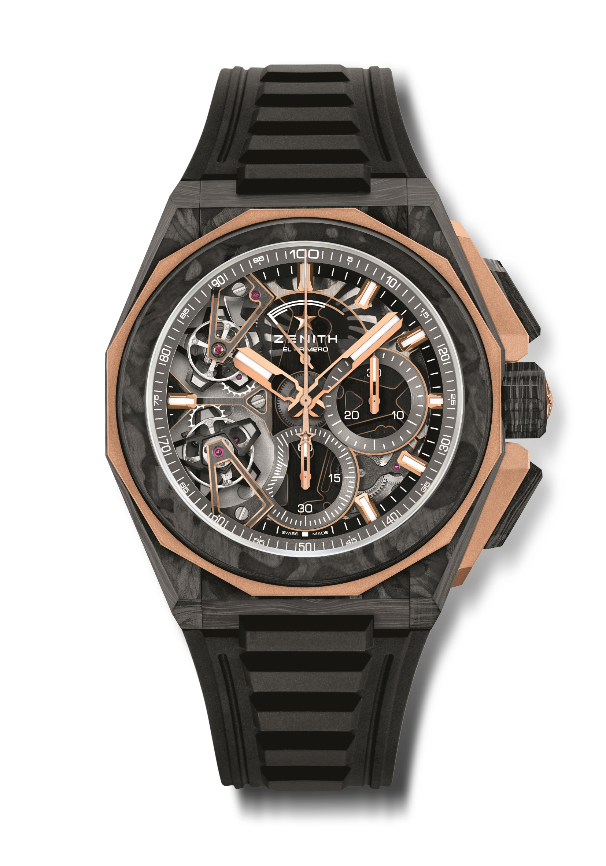 Points clés : Double Tourbillon au 1/100e de seconde. Mouvement de chronographe. 1 échappement tourbillon pour la Montre (36 000 alt/h - 5 Hz) ; 1 échappement tourbillon pour le Chronographe (360 000 alt/h - 50 Hz). Signature dynamique exclusive d'une rotation par seconde pour l'aiguille du Chrono. Certifié Chronomètre. 2 bracelets inclus : 2 Velcro (effet carbone et effet cordura).Mouvement : El Primero 9020Réserve de marche : min. 50 heures pour la montre / 50 min pour le chronographeFonctions : Heures et minutes au centre. Double Tourbillon. 1 échappement pour la Montre (36'000 alt/h / 5 Hz - la cage fait un tour en 60 secondes). 1 échappement pour le Chronographe (360'000 alt/h / 50 Hz - la cage fait un tour en 5 secondes). Chronographe au 1/100e de seconde :  - Aiguille centrale du chronographe effectuant un tour par seconde- Compteur 30 minutes à 3 heures- Compteur 60 secondes à 6 heures- Indication de la réserve de marche du chronographe à 12 heuresFinitions : Masse oscillante spéciale aux finitions satinéesPrix 79 000 CHFMatériau : Carbone noir et or rose 18 ctRésistance à l'eau : 20 ATM Cadran : AjouréBoîtier : 45 mmIndex : Dorés, facettés et revêtus de SuperLumiNova SLN C1 Aiguilles : Dorées, facettées et revêtues de SuperLumiNova SLN C1 Bracelet et boucle : Caoutchouc noir avec triple boucle déployante en titane microbilléDEFY EXTREME DOUBLE TOURBILLONRéférence : 95.9100.9020/78.I001Points clés : Double Tourbillon au 1/100e de seconde. Mouvement Chronographe : 1 échappement Tourbillon pour la Montre (36'000 alt/h - 5 Hz) ; 1 échappement Tourbillon pour le Chronographe (360'000 alt/h - 50 Hz). Signature dynamique exclusive d'une rotation par seconde pour l'aiguille du Chrono. Certifié chronomètre. 2 bracelets inclus : 1 en caoutchouc avec boucle déployante & 1 en velcro.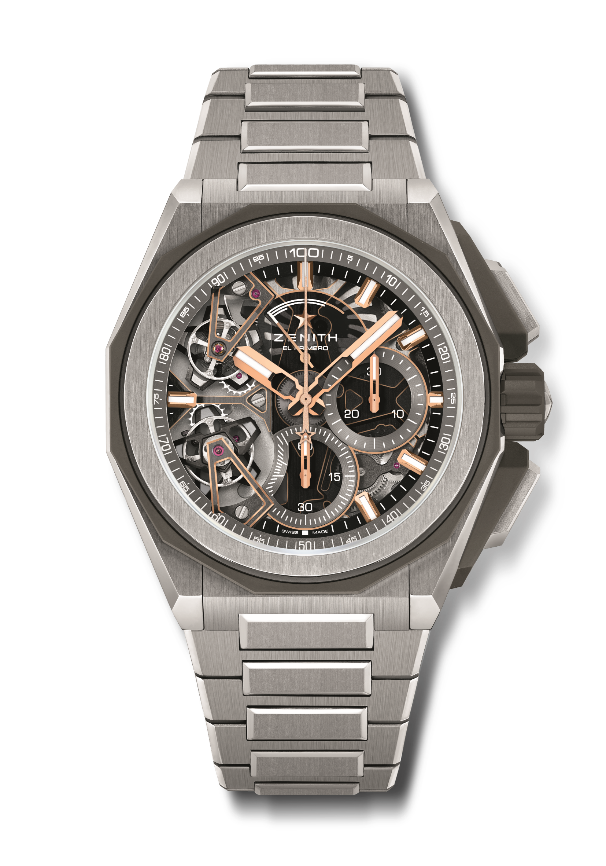 Mouvement : El Primero 9020Réserve de marche : min. 50 heures pour la montre / 50 min pour le chronographeFonctions : Heures et minutes au centre. Double Tourbillon. 1 échappement pour la Montre (36'000 alt/h / 5 Hz - la cage fait un tour en 60 secondes). 1 échappement pour le Chronographe (360'000 alt/h / 50 Hz - la cage fait un tour en 5 secondes). Chronographe au 1/100e de seconde :  - Aiguille centrale du chronographe effectuant un tour par seconde- Compteur 30 minutes à 3 heures- Compteur 60 secondes à 6 heures- Indication de la réserve de marche du chronographe à 12 heuresFinitions : Masse oscillante spéciale aux finitions satinéesPrix 69 000Matériau : Titane brosséRésistance à l'eau : 20 ATMCadran : AjouréBoîtier : 45 mmIndex : Dorés, facettés et revêtus de SuperLumiNova SLN C1 Aiguilles : Dorées, facettées et revêtues de SuperLumiNova SLN C1 [Aiguilles].Bracelet et boucle : Bracelet en titane avec boucle déployante en titane